Θεσσαλονίκη 9.09.2022ΠΡΟΣΚΛΗΣΗ ΥΠΟΣΤΗΡΙΞΗΣ ΔΙΔΑΚΤΟΡΙΚΗΣ ΔΙΑΤΡΙΒΗΣΤην Τρίτη 13 Σεπτεμβρίου 2022 στις 11:00 ο υποψήφιος διδάκτορας του Τμήματος Χημείας του ΑΠΘ κ. Σταύρος Διαμαντής, Msc Τμήματος Χημείας ΑΠΘ, θα υποστηρίξει ενώπιον της Επταμελούς Εξεταστικής Επιτροπής τα αποτελέσματα της Διδακτορικής Διατριβής του με θέμα:«Σύνθεση Τροποποιημένων Μεταλλοργανικών Πλεγμάτων και Μελέτη τους ως Φωταυγών Αισθητήρων για Ιόντα Βαρέων Μετάλλων»Η υποστήριξη της Δ.Δ. θα γίνει στην αίθουσα 409 του Εργαστηρίου Ανόργανης Χημείας και διαδικτυακά και ο σύνδεσμος για την συμμετοχή των ενδιαφερομένων μελών της πανεπιστημιακής κοινότητας και του ευρύτερου κοινού είναι:https://authgr.zoom.us/j/99179573564Meeting ID: 991 7957 3564Ο ΕπιβλέπωνΑναπλ. Καθηγήτης Θεόδωρος ΛαζαρίδηςΕΛΛΗΝΙΚΗ ΔΗΜΟΚΡΑΤΙΑΣΧΟΛΗ ΘΕΤΙΚΩΝ ΕΠΙΣΤΗΜΩΝ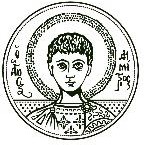 ΤΜΗΜΑ ΧΗΜΕΙΑΣΤομέας:ΓΑΧ-Γενικής και Ανόργανης Χημείας Εργαστήριο: Ανόργανης Χημείας